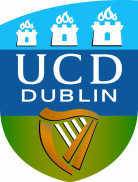 ACCAC Submission FormApplication to Discontinue an Academic CentreIn accordance with the Governing Authority Schedules of Reserved Decision-Making Authority and of Delegated Authority, all decisions relating to Academic Centres have been delegated by Governing Authority to Academic Council. The Academic Council now holds the authority to abolish an Academic Centre.  Academic Centre NameSchool of Primary AssociationCollegeAcademic Centre DirectorRationale for Discontinuation of CentreCurrent Centre Director Name and Signature*Head of School Name and Signature*College Principal Name and Signature*